Юниорская олимпиада_2013Задания до вывода1.Известен общепризнанный факт, что из всех растений с красными цветами пчелы опыляют только мак. Почему?2. Ель очень чувствительна даже к беглым низовым пожарам, когда горят на земле мох, хвоя и трава. Почему?3. Корнеплоды моркови выкопали на дачном участке, уложили в деревянный ящик и пересыпали этим веществом. Ящик поместили в подвал на зимнее время хранения. Каким из трех веществ (березовые опилки, песок, известь) пересыпали морковь. Объясните свой выбор.4. Трахейная система насекомых сильно развита. А как происходит дыхание у водных личинок насекомых?5. Какие изменения  происходят у растительных и животных организмов  в состоянии зимнего покоя? Может ли человек находиться в состоянии зимнего покоя?Юниорская олимпиада_2013Задания выводаЗадача 1.Оборудование: микроскоп,  груша, разрезанная пополам, предметное стекло, покровное  стекло, пипетка, йод, фильтровальная бумагу. Ход работы:Наносите на предметное стекло каплю жидкости (воды).Сделать тонкий срез с кусочка груши.Выбрав самый тонкий срез, кладут его на предметное стекло в каплю жидкости.Добавляют немного йода и закрывают срез покровным стеклом так, чтобы под него не попал воздух. Для этого покровное стекло берут двумя пальцами за грани, подводят нижнюю грань к краю капли жидкости и плавно опускают.Если жидкости много и она вытекает из-под покровного стекла, удаляют избыток  ее кусочком фильтровальной бумаги.  Рассмотреть микропрепарат, зарисовать и подписать. Объяснить,  что вы увидели.  Задача 2. Чтобы узнать, сколько лет дереву, распиливают  его ствол.  А как подсчитать возраст представленных ниже животных. Определите возраст  животных?  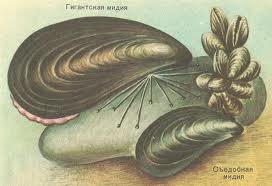 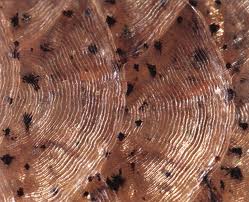 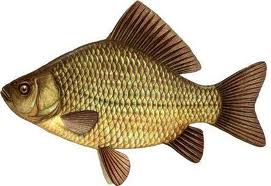 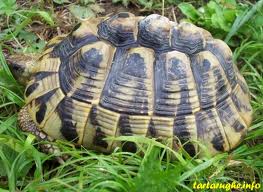 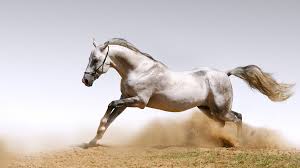 